CURRICULUM & INSTRUCTION COUNCIL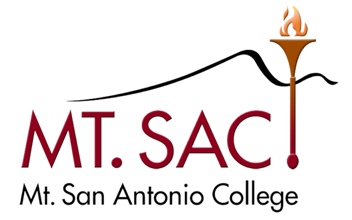 November 24, 2020 Agenda4-2460 3:30 – 5:00 PMVia Zoom MeetingKristina Allende, Co-ChairMadelyn Arballo, Continuing EducationGeorge Bradshaw, Admission & RecordsIrene Malmgren, VP InstructionJamaika Fowler, Articulation OfficerCarol Impara, DL CoordinatorPatricia Maestro, Mapping & Catalog CommitteeVacant, Assoc. VP InstructionDana Miho, FacultyKelly Rivera, VP Academic SenateDianne Rowley, Assist. Curriculum LiaisonPauline Swartz, Library & Learning ResourcesMichelle Sampat, Co-ChairOm Tripathi, FacultyChisa Uyeki, Academic Senate PresidentKim Leiloni Nguyen, Outcomes CoordinatorKhang Vo, Student RepresentativeMeeting AgendaOutcomesApproval MinutesApproved Minutes for October 10, 2020Public CommentsInformationAcceptance of MinutesDistance Learning Committee MinutesOctober 27, 2020Educational Design Committee MinutesOutcomes Committee MinutesNovember 10, 2020Transfer and General Education Subcommittee Minutes Content Review Committee MinutesMapping and Catalog Committee MinutesOctober 27, 2020AttachedNoneNoneNoneSee attachedNew or Substantive Program ChangesNew CoursesNew Stand-alone coursesCourse DisciplinesItems for Discussion or ActionCourses and Programs in Catalog Not Offered Within 2 Years and AP 4020 Program and Curriculum Development – J. FowlerAP 4051 Course Equivalencies and Variances –  J. FowlerAP 4100 Graduation Requirements for Degrees and Certificates – C. UyekiAP 4235 Credit by Examination and AP 4285 Credit for Extra-Institutional LearningSee attachedSee attachedSee attachedSee attachedOn Hold/Tabled ItemsAP 4027 Catalog Rights – K. Allende2020-21 Meetings3:30-5:002nd & 4th TuesdaysFall 2020September 8, 22October 13, 27November 10 & 24December 8, Spring 2021March 9 & 23April 13 & 27             May 11 & 25June 8